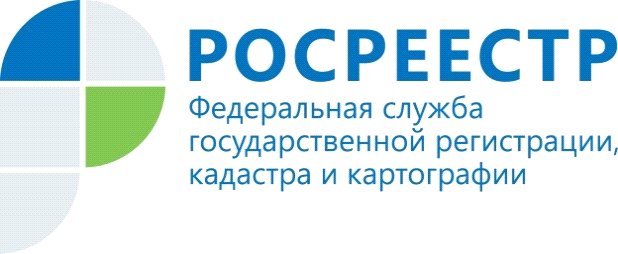 Как защитить свою недвижимость?Управление Росреестра по Красноярскому краю напоминает о том, что у граждан существует возможность защитить свою недвижимость от неправомерных действий третьих лиц.Собственники недвижимого имущества могут подать заявление о невозможности государственной регистрации прав без их личного участия. За 10 месяцев 2020 года в Красноярском крае более 4 тысяч жителей воспользовались данной услугой.При подаче такого заявления в Единый государственный реестр недвижимости (ЕГРН) будет внесена соответствующая запись. Данный запрет означает, что без личного участия собственника недвижимости или его законного представителя (родитель, усыновитель, опекун, попечитель и т.д.) осуществить регистрационное действие будет невозможно. Таким образом, запись становится основанием для возврата без рассмотрения заявления, представленного на государственную регистрацию другими лицами, даже при наличии у них нотариальной доверенности.Запись о невозможности государственной регистрации без личного участия правообладателя вносится в срок не более 5 рабочих дней, подать заявление можно с помощью сервиса «Личный кабинет» на официальном сайте Росреестра (https://rosreestr.gov.ru) или в офисах МФЦ «Мои документы».Данная услуга бесплатна, при подаче заявления государственная госпошлина не оплачивается. Отметим что, у заявителя есть возможность подать заявление независимо от региона нахождения недвижимости. Как погасить запись о невозможности государственной регистрации?В соответствии со ст. 36 Федерального закона от 13.07.2015 № 218-ФЗ "О государственной регистрации недвижимости" запись, содержащаяся в ЕГРН, о заявлении о невозможности регистрации, погашается на основании:1) решения государственного регистратора прав (без заявления собственника, его законного представителя) одновременно с осуществляемой при его личном участии государственной регистрацией перехода, прекращения права собственности указанного собственника;2) заявления собственника (его законного представителя) об отзыве ранее представленного заявления о невозможности регистрации;3) вступившего в законную силу судебного акта.Пресс-службаУправления Росреестра по Красноярскому краю: тел.: (391)2-226-756е-mail: pressa@r24.rosreestr.ruсайт: https://www.rosreestr.gov.ru «ВКонтакте» http://vk.com/to24.rosreestr«Instagram»: rosreestr_krsk24